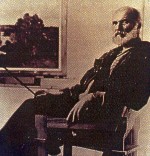 Павел Васільевіч Масленікаў (14 лютага 1914 — 6 верасня 1995) — беларускі мастак, жывапісец, мастацтвазнаўца, педагог. Заслужаны дзеяч мастацтва БССР (1954 г.). Народны мастак Беларусі (1994).Павел Васільевіч Масленікаў нарадзіўся 14 лютага 1914 ў вёсцы Нізкая вуліца, Магілёўская губерня. Скончыў Віцебскае мастацкае вучылішча (1938) і Інстытут жывапісу, скульптуры, архітэктуры імя В. Рэпіна ў Ленінградзе (1953). У 1953—1957 гадах вучыўся ў аспірантуры Інстытута мастацтвазнаўства, этнаграфіі і фальклора Акадэміі Навук БССР без адрыву ад вытворчасці.З 1938 года працаваў у Дзяржаўным тэатры оперы і балета Беларусі.У 1941—1945 гадах удзельнічаў у Вялікай Айчыннай вайне. З 1946 па 1960 гады Масленікаў працаваў мастаком-пастаноўшчыкам у Беларускім дзяржаўным акадэмічным Вялікім тэатры оперы і балета. Аформіў спектаклі: у тэатры оперы і балета «Трыльбі» А. Юрасоўскага (1940), «Бахчысарайскі фантан» Б. Асаф'ева і «Прададзеная нявеста» Б. Сметаны (1949), «Салавей» М. Крошнера і «Дэман» А. Рубінштэйна (1950), «Паяцы» Р. Леанкавалы і «Запарожац за Дунаем» С. Гулак-Арцямоўскага (1951), «Іаланта» П. Чайкоўскага і «Страшны двор» С. Манюшкі (1952), «Маладая гвардыя» Ю.Мейтуса (1954), «Міхась Падгорны» Я. Цікоцкага (1957), «Яснае світанне» А. Туранкова (1958), «Джаконда» А.Панкелі (1962) і інш.У Беларускім тэатры імя Я. Купалы: «Цудоўны скарб» П. Малярэўскага (1949), «Шчасце паэта» В. Віткі (1959), «Пінская шляхта» В. Дуніна-Марцінкевіча (1954).З 1960 па 1964 год займаў пасаду рэктара Беларускага тэатральна-мастацкага інстытута. У 1965—1967 гг. кіраваў майстэрняй тэатральных мастакоў БДТМІ.З 1967 па 1979 г. — загадчык кафедры мастацкага афармлення тканін і вырабаў з іх.Займаўся афармленнем спектакляў у Беларускім тэатры імя Я. Купалы.Аўтар пейзажаў: «Жнiвень» (1953), «Хвоi» (1956), «Перад цвiценнем» (1957), «Золата бярозы» (1959), «Пачатак вясны» (1961), «Беларускі пейзаж» i «На ўскраiне Мінскай» (1963), «Над возерам» i «Абуджэнне» (1969), «Азёрны край» (1970), «На Вячы» (1971), серыі «Па родным краi» i «Алтайскi цыкл» (1972), «На раўнiнах Палесся» (1980) і іншыя. Аўтар манаграфіі «Беларускi савецкi тэматычны жывапiс» (1962), распранула па мастацтве Беларусі для" гiсторыi мастацтва народаў СССР "(т. 8, 1977); адзін з аўтараў "Гiсторыi беларускага мастацтва "(т. 4-6, 1990—1994).У 1978 годзе П. В. Масленікаў выйшаў на пенсію.У 1994 годзе ў Магілёўскім абласным мастацкім музеі адкрыта карцінная гелерея П. В. Масленікава, з 1997 года музей носіць імя мастака, побач з музеем усталяваны яго бюст працы скульптара Лятуна У.Памёр Павел Васілевіч Масленікаў 6 верасня 1995 года ў вёсцы Княжыцы Гарадзецкага сельсавета Шклоўскага раёна Магілёўскай вобласці.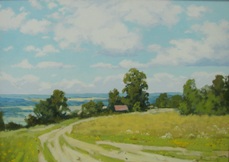 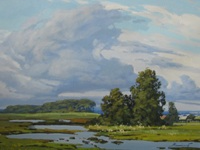 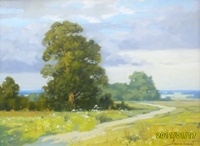 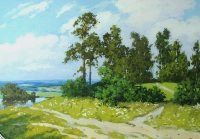 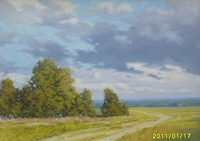 